New Orleans Business Alliance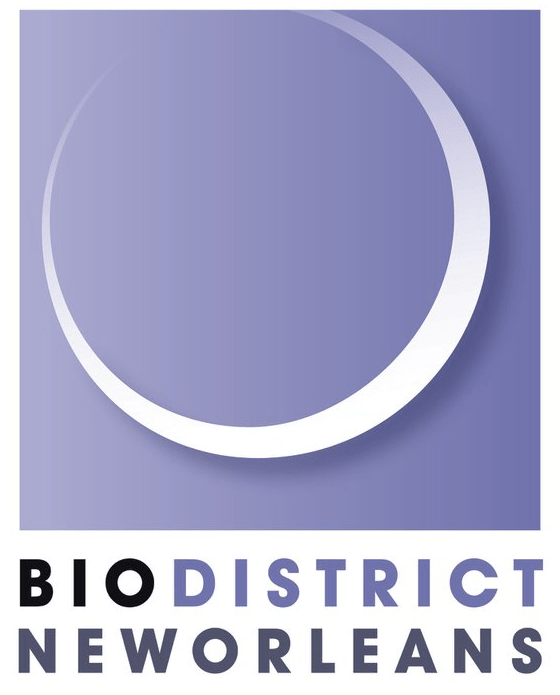 935 Gravier Street, Suite 2020New Orleans, Louisiana 70112504.934.4500 | www.nolaba.orgBioDistrict Board Meeting NoticeMeeting: March 3, 2021Time: 3pmLocation: Join Zoom Meetinghttps://us02web.zoom.us/j/84254806408?pwd=WDVvN0ZZdHp3YnNGRlN4R1J2dWNuQT09Meeting ID: 842 5480 6408Passcode: 330998One tap mobile+19292056099,84254806408#, *330998# US (New York)+13017158592,84254806408#, *330998# US (Washington DC)Dial by your location        +1 929 205 6099 US (New York)        +1 301 715 8592 US (Washington DC)        +1 312 626 6799 US (Chicago)        +1 669 900 6833 US (San Jose)        +1 253 215 8782 US (Tacoma)        +1 346 248 7799 US (Houston)Meeting ID: 842 5480 6408Passcode: 330998Find your local number: https://us02web.zoom.us/u/keBjo2Ioof